1 класТема уроку: Розвиток навичок мовленнєвої діяльностіДоброго дня діти та батьки. Ми продовжуємо з вами навчання.Спершу пригадаємо Що таке мовлення? Мовлення – це користування мовою.Види мовлення: усне й писемне Усне мовлення: говорю, слухаюПисемне мовлення: читаю, пишуМова складається зі слів, а слова — з мовних звуків.Мовні звуки на письмі позначаємо буквамиПерегляньте відеоhttps://www.youtube.com/watch?v=Yolh6uvMceMПрочитай частомовкуІчка-ічка-ічка: Ось глибока річка.
Ачка-ачка-ачка: Пливла по річці качка.
Єчки-єчки-єчки: Знесла вона яєчки.
Чат-чат-чат: Навиводить каченят.
Чить-чить-чить: Плавать діточок навчить.
Ічці-ічці-ічці: Попливуть разом по річці.Графічний самодиктант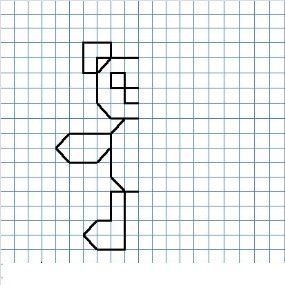 Розглянь таблицю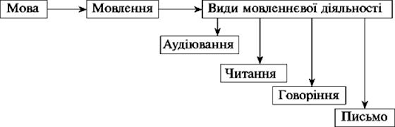 Переглянь відеоhttps://www.youtube.com/watch?v=0UCrZnB_dAE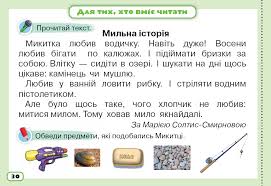 Будьте здорові.